          Утверждаю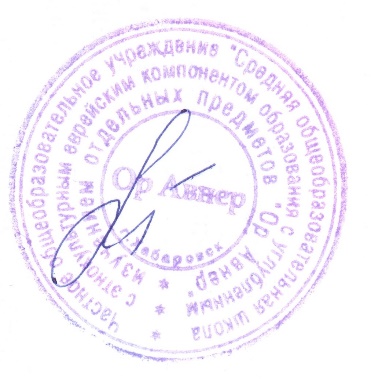 Директор ЧОУ «Ор Авнер»___________ О.В. ЛисицкаяПлан мероприятий по подготовке
и проведению итогового сочинения (изложения)В 2022-2023 учебном году№МероприятиеСрокиОтветственный1Анализ типичных ошибок, допущенных в итоговом сочинении выпускниками 2021/22 учебного годаСентябрьХарчук М.Ф. учитель русского языка2Изучить нормативные и методические документы по процедуре подготовки и проведения итогового сочинения (изложения)Сентябрь–ноябрьКонева М.П., заместитель директора по УВР3Провести инструктивно-методическое совещание учителей русского языка и литературы 5–11-х классов по подготовке обучающихся к написанию сочинений.Познакомить учителей с новым подходом к формированию комплектов тем итогового сочинения. Рассказать о структуре закрытого банка тем итогового сочинения. Подготовить для каждого учителя комплект документов для подготовки обучающихся к итоговому сочинению в 2022/23 учебном году:структуру закрытого банка тем итогового сочинения;комментарии к разделам закрытого банка тем итогового сочинения;образец комплекта тем итогового сочинения 2022/23 учебного годаСентябрьКонева М.П., заместитель директора по УВР, Харчук М.Ф. учитель русского языкаПровести читательскую конференцию по книгам, которые можно привести в качестве аргументов при написании итогового сочинения (изложения)ОктябрьХарчук М.Ф. учитель русского языкаОрганизовать выставку литературы, использование которой возможно при подготовке к сочинению (аргументация)Ноябрь  Харчук М.Ф. учитель русского языкаПровести пробное сочинение (изложение) для выпускников 11-х классовНоябрь  Конева М.П., заместитель директора по УВРВключить в план внутришкольного контроля мероприятия по контролю подготовки обучающихся к выполнению творческих работСентябрьКонева М.П., заместитель директора по УВРПознакомить старшеклассников с компьютерной программой «Антиплагиат»ОктябрьАкимова И.В., учитель информатикиОрганизовать психологическое сопровождение процедуры подготовки и написания итогового сочинения (изложения): беседы и консультации школьного педагога-психолога с выпускниками и родителямиСентябрь–ноябрьЗадиранова Е.Г., педагог-психологРазместить информацию на сайте школы по вопросам организации подготовки и результатов выполнения итогового сочиненияСентябрь ноябрь –Мажара М.С., секретарьПровести родительские собрания для информирования родителей о порядке и процедуре проведения итогового сочинения (изложения)ОктябрьКонева М.П., заместитель директора по УВРПровести открытые уроки русского языка с целью подготовки обучающихся к написанию итогового сочиненияСентябрь ноябрь –Харчук М.Ф. учитель русского языкаСоставить индивидуальные образовательные траектории работы с обучающимися группы риска, показывающими низкое качество знаний по русскому языку и литературеОктябрьКонева М.П., заместитель директора по УВРПровести инструктаж для членов комиссии по проведению итогового сочиненияНоябрь  Конева М.П., заместитель директора по УВР